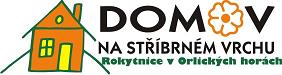       Stříbrný vrch 199,  517 61 Rokytnice v Orlických horách,  bankovní spojení: 1243722379/0800                                                                                                                                               IČ: 70188653                                                                TRANSFORMACE DOMOVA NA STŘÍBRNÉM VRCHUChráněné bydlení NáchodOd měsíce února 2022 byl zahájen provoz nového Chráněného bydlení v Náchodě. Toto nové bydlení vzniklo v rámci projektu Transformace pobytového zařízení DOMOVA NA STŘÍBRNÉM VRCHU. V lednu 2022 byly slavnostně otevřeny zkolaudované prostory Chráněného bydlení. V dubnu  2022 bylo Chráněné bydlení zahrnuto do projektu „Žijeme v komunitě fáze 1“, který je předkládán do Operačního programu Zaměstnanost+, dále jen OPZ. Realizace projektu spočívá v zajištění Chráněného bydlení Náchod, vzniklého Transformací Domova a byla zahájena podpisem protokolu o účelovém a časovém vymezení poskytnutého účelově vázaného příspěvku mezi  KRÁLOVÉHRADECKÝM KRAJEM a DOMOVEM NA STŘÍBRNÉM VRCHU. V červnu 2022 proběhne den otevřených dveří, jehož cílem je ukázat fungující službu se spokojenými klienty, kteří udělali první velký krok, který by bez přispění zřizovatele a dalších nenastal. Cílem jeukázat nové Chráněné bydlení v praxi; popsat kroky, které zahájení poskytování služby předcházely, které posunuly klienty v rámci jejich schopností a dovedností blíže běžnému životu; společně sdílet jak služba probíhá, co se daří a co naopak nedaří;diskutovat o rozdílech v poskytování služeb v areálu ústavního zařízení a samostatných bytech chráněného bydlení. DOMOV NA STŘÍBRNÉM VRCHU poskytuje tyto registrované služby:Domov pro osoby se zdravotním postižením – v souladu s Transformačním plánem dochází ke snižování kapacity ve prospěch služby Domov se zvláštním režimem. K březnu 2022 je  kapacita služby 4 lůžka.  Služba je poskytována dospělým ženám s mentálním postižením ve věku od 26 let.Domov se zvláštním režimem – v souladu s Transformačním plánem dochází ke stabilizaci kapacity. K březnu 2022 je kapacita služby 41 lůžek. Služba je určena osobám s chronickým duševním onemocněním starším 18 let, zejména osobám s diagnózou schizofrenie, chronická psychóza, organická porucha osobnosti a chování v důsledku poškození mozku, duševní onemocnění způsobené onemocněním, poškozením a dysfunkcí mozku, bipolární afektivní porucha a schizoafektivní poruchy, které mají bydliště v Královéhradeckém kraji, případně prokázanou vazbu na Královéhradecký kraj a vzhledem ke svému zdravotnímu stavu potřebují péči v rezidenčním sociálním zařízení.Chráněné bydlení – služba měla v roce 2021 kapacitu 8 lůžek, v souladu s Transformačním plánem je  kapacita průběžně zvyšována. V roce 2022 je navýšena o 6 lůžek nově vzniklého Chráněného bydlení v Náchodě, je plánováno další rozšíření kapacity v Novém Městě nad Metují a Opočně.-   4 klienti na adrese Sídliště 1.máje, v obci a k.ú.  Rokytnice v Orlických horách, ve 3.nadzemním podlaží, v domě čp. 240/241, v bytových jednotkách 241/7, 241/8.-   2 klienti na adrese Sídliště 1.máje, v obci a k.ú.  Rokytnice v Orlických horách, ve 3.nadzemním podlaží, v domě čp. 269, v bytové jednotce 269/5.-    2 klienti na adrese Mírová, v obci a k.ú.  Rychnov nad Kněžnou, ve 2.nadzemním podlaží, v domě čp. 1541/1542/1543, v bytové jednotce 1542/421.-  6 klientů na adrese Za Přádelnou 2154, Náchod, v nově vystavěném přízemním objektuSlužba je poskytována v pronajatých bytech v běžné bytové zástavbě, v Rokytnici v Orlických horách, v Rychnově nad Kněžnou a nově vystavěném objektu v Náchodě. Zpravidla jsou byty určeny pro osoby stejného pohlaví, v případě partnerského nebo manželského páru je samozřejmostí bydlení v jednom společném bytě. Cílovou skupinou jsou osoby s chronickým duševním onemocněním od 21 let, zejména osoby s diagnózou schizofrenie; chronická psychóza; které mají bydliště v Královéhradeckém kraji, případně s prokázanou vazbou na tento kraj. Sociální rehabilitace – služba má na základě rozhodnutí registračního úřadu okamžitou kapacitu 15 osob. Je poskytována na adresách Stříbrný Vrch 199, Dolní sídliště 259 a v objektu kasáren na pozemku parc. č. st. 595.  Doba poskytování služby sociální rehabilitace je v pracovních dnech a to dle předem zveřejněného rozpisu aktivit, při dodržení celkové kapacity, společné pro službu sociální rehabilitace, maximálně 15 klientů v jeden okamžik. Služba je určena osobám s chronickým duševním onemocněním od 21 let, zejména osoby s diagnózou schizofrenie; chronická psychóza. Od 1.11.2020 byla rozhodnutím KHK registrována pobytová forma služby sociální rehabilitace s kapacitou 1 lůžko. V návaznosti na tuto zřízenou kapacitu probíhají aktivity směřující k výstavbě již zmíněného nového objektu komunitního typu pro 12 osob.  Fakta procesu Transformace – jak se podařilo klienty přiblížit běžnému životu. Za období Transformace opustili pobytovou službu:V období  11/2013 – 9/20161 klient do rodinného prostředí2 klienti do CHB Jaroměř4 klienti do CHB Rokytnice v Orlických horách, zřízeného DNSVV období 10/2016 – 10/20192 klienti - do místa svého původního bydliště2 klienti do CHB Rychnov nad Kněžnou (od 1. 1. 2019)1 klient na ubytovnu, neboť služba již neplnila účel3 klienti do CHB v Rokytnici v O.h. (1 klient od 1. 7. 2019, od 1.10.2019 dva klienti)1 klient se z CHB Rokytnice v O.h. přestěhoval do CHB v Jičíně, blíže ke své rodiněV roce 2019  Probíhala příprava na přechod do běžného života z CHB (2 klienti) – případně do služby podporované bydlení.Bylo zažádáno u jednoho klienta o byt v běžné zástavbě, klient je pracovníky podporován v hledání bydlení.V roce 2020Byla provedena příprava na přechod do CHB u 3 klientů, kteří čekají na dostavbu CHB Náchod, proběhly revize plánů přechodů.V roce 2021Revize plánů přechodu u 7 klientů, konkrétně u 6, kteří budou od 1. 2. 2022 bydlet v CHB Náchod.Projektové aktivity DOMOVA NA STŘÍBRNÉM VRCHU PROJEKT 1Název projektu: Příprava transformace Domova Na Stříbrném vrchuČíslo projektu: CZ.1.04/3.1.03/87.00029, projektové období: 11/2013 – 6/2015Výstupy a indikátory projektu 1: Monitorovací zprávy – byly předávány ve stanoveném termínu a MPSV schváleny.Produkt Metodika procesu transformace byl zpracován k datu 27.4.2013.Produkt Analýza současného stavu uživatelů a zdrojů zařízení z pohledu transformace byl zpracován k datu 29.8.2014.Produkt Transformační plán zařízení byl zpracován k datu 30.6.2015, každoročně je předkládán Radě  Královéhradeckého kraje informace o naplňování Transformačního plánu.Produkt Mapa místní sítě pro podporu transformace byl zpracován k datu 30.6.2015PROJEKT 2Název projektu:  „Transformace DNSV“Číslo projektu:  CZ.03.2.63/0.0/0.0/15_037/000188, projektové období: 10/2016 – 9/2019Výstupy a indikátory projektu 2:Evaluační zpráva – na počátku realizace Projektu 2 zařízení zpracovalo dotazníkové šetření „Znaky a vodítka procesu deinstitucionalizace" ve spolupráci se zainteresovanými stranami v procesu transformace a zřizovatelem resp. Krajským úřadem Královéhradeckého kraje. Revize a případná aktualizace dokumentů – transformační plán, metodika procesu transformace a další dokumenty Plán komunikační strategie –byly vytvořeny informační materiály ke komunikační strategii vč. informační brožury. Informační brožura (Sborník) je zveřejněn na webových stránkách www.dnsv.cz.    Zpracované vnitřní pracovní postupy a pravidla pro nové služby – byly průběžně aktualizovány s ohledem na praktické zkušenosti. I po skončení projektového období bude probíhat průběžné připomínkování a doplňování metodik o novou praxi.Plány přechodu pro vybrané uživatele – za období Projektu 2 byli vybráni konkrétní klienti (12 osob), kteří se připravují na přechod do služeb s nižší mírou podpory. Do září 2019 byly vypracovány Plány přechodů pro 12 klientů. PROJEKT 3Název projektu: „Cesta ke kvalitě“Výzva: OPZ číslo: 03_19_098 - Podpora procesů ve službách a podpora rozvoje sociální práceČíslo projektu: CZ.03.2.63/0.0/0.0/19_098/0015071, projektové období: 11/2013 – 6/2015Výstupy a indikátory projektu 3: KA1 Systém komunikace směřuje ke zkvalitnění předávání informací mezi jednotlivými službami a středisky, neboť tyto již v dnešní době nejsou směřovány do areálu DNSV, ale naopak do vzdálenějších lokalit, do běžné bytové zástavby.Výstup, produkt: Metodika pro interní a externí komunikaciMonitorovací indikátor: Osobní podpora pracovníkůKA2 Hranice práv a ústavní prvky jsou organizací vnímány jako oblasti, které je třeba neustále prověřovat, vyhodnocovat a systematicky minimalizovat.Výstup, produkt: Problémové hraniceMonitorovací indikátory: Metodika pro interní a externí komunikaci" – dokumentProblémové hranice při realizaci práv a oprávněných zájmů klientů v DNSV – produktpodpora CS s osobním prospěchem (workshopy, supervize, akreditované vzdělávání)Projekty Transformace v roce 2022 končí posledním realizovaným projektem Cesta ke kvalitě 1. DOMOV NA STŘÍBRNÉM VRCHU však v dalších Transformačních krocích pokračuje, nadále budou realizovány aktivity směřující k podpoře klientů při přechodu do běžného života, případně ke zvyšování schopností a dovedností za účelem přiblížení se životu svých vrstevníků. Naše vize, uvedená v Transformačním plánu projektu 1 (podpora a přechod 20 klientů do služeb s nižší podporou) je v roce 2022 naplněna. Celkem opustilo ústavní pobytové zařízení 23 klientů.V říjnu 2022 plánujeme uspořádání dne otevřených dveří v rámci týdne sociálních služeb.	                      Eva Fremuthová, ředitelkaCÍLE/rok2015201620172018201920202021/2022DZRSociální rehabilitacexXxXXXSlužba CHB DZR  CHB Rokytnice v O. h. (4 lůžka)SPLNĚNOCHB okolí Rokytnice(Rychnov n. Kněžnou 2 lůžka, Rokytnice v O.h. 2 lůžka)SPLNĚNOCHB okolí Rokytnice(Rychnov n. Kněžnou 2 lůžka, Rokytnice v O.h. 2 lůžka)SPLNĚNOCHB Náchodsko,Nové Město DobruškaZahájena výstavba CHB v NáchoděCHB Náchodsko,Nové Město Dobruška/Opočnovýstavba CHB v Náchodě s předpokladem zahájení provozu služby od 1.2.2022Zřízení koordinačního centra služeb Redefinování a nové vymezení CSV roce 2019 došlo v souladu s potřebami zřizovatele k přehodnocení cílové skupiny osob, tato byla od 1.11.2019 rozšířena o další diagnózy.V roce 2020 bylo rozhodnuto o vybudování komunitního bydlení pro 6 osob, jedná se o aktivitu spojenou s probíhajícím procesem reformy psychiatrické péče v ČRV roce 2021 bylo revokováno rozhodnutí o vybudování komunitního bydlení nově pro 12 osob, jedná se o aktivitu spojenou s probíhajícím procesem reformy psychiatrické péče v ČRSnížení kapacity DZR – transformace DZRXV průběhu let 2016 – 2018 došlo ke snížení kapacity pobytové služby na 46 lůžek ( DZR 40; DOZP 6)V průběhu let 2016 – 2018 došlo ke snížení kapacity pobytové služby na 46 lůžek ( DZR 40; DOZP 6)V průběhu let 2016 – 2018 došlo ke snížení kapacity pobytové služby na 46 lůžek ( DZR 40; DOZP 6)Snížení kapacity o 1 lůžko (DOZP)Ve službě DZR nebyla z důvodu potřeb zajištění NSS klientů po domluvě se zřizovatelem kapacita snížena.Snížení kapacity o 1 lůžko (DOZP)Ve službě DZR nebyla z důvodu potřeb zajištění NSS klientů po domluvě se zřizovatelem kapacita snížena.Aktuální kapacita je 41lůžek, tato bude od 1.1.2022 40 lůžek  Spolupráce s dalšími poskytovateliSpolupráce průběžně probíhá jak v rámci aktivit projektu, tak i při komunitním plánování a dalších aktivitách Spolupráce průběžně probíhá jak v rámci aktivit projektu, tak i při komunitním plánování a dalších aktivitách Spolupráce průběžně probíhá jak v rámci aktivit projektu, tak i při komunitním plánování a dalších aktivitách Spolupráce průběžně probíhá jak v rámci aktivit projektu, tak i při komunitním plánování a dalších aktivitách Spolupráce průběžně probíhá jak v rámci aktivit projektu, tak i při komunitním plánování a dalších aktivitách Spolupráce probíhá i po ukončení projektu Spolupráce nadále probíhá jak v rámci aktivit projektu, tak i při komunitním plánování a dalších aktivitách Zajištění potřebných finančních zdrojůXFinancování vícezdrojové, je zajišťováno průběžně v rámci dotačních řízení Financování vícezdrojové, je zajišťováno průběžně v rámci dotačních řízení Financování vícezdrojové, je zajišťováno průběžně v rámci dotačních řízení a individuálních projektůFinancování vícezdrojové, je zajišťováno průběžně v rámci dotačních řízení a individuálních projektůFinancování vícezdrojové, je zajišťováno průběžně v rámci dotačních řízení a individuálních projektůFinancování vícezdrojové, je zajišťováno průběžně v rámci dotačních řízení a individuálních projektůZajištění potřebných PER zdrojůXPrůběžně je jednáno se zřizovatelem o specifických ukazatelích, v roce 2018 podána žádost o navýšení o 1 SP, v roce 2019 jednáno o navýšení 1 PSS pro nová místa poskytování služby CHB, od roku 2021bude aktualizována žádost pro službu CHB Náchod ve vazbě na průběh výstavby, dále bylo projednáno navýšení počtu zaměstnanců pro nově zřízenou službu pobytová sociální rehabilitace, zaměstnanci byli v roce 2020 přijati. Průběžně je jednáno se zřizovatelem o specifických ukazatelích, v roce 2018 podána žádost o navýšení o 1 SP, v roce 2019 jednáno o navýšení 1 PSS pro nová místa poskytování služby CHB, od roku 2021bude aktualizována žádost pro službu CHB Náchod ve vazbě na průběh výstavby, dále bylo projednáno navýšení počtu zaměstnanců pro nově zřízenou službu pobytová sociální rehabilitace, zaměstnanci byli v roce 2020 přijati. Průběžně je jednáno se zřizovatelem o specifických ukazatelích, v roce 2018 podána žádost o navýšení o 1 SP, v roce 2019 jednáno o navýšení 1 PSS pro nová místa poskytování služby CHB, od roku 2021bude aktualizována žádost pro službu CHB Náchod ve vazbě na průběh výstavby, dále bylo projednáno navýšení počtu zaměstnanců pro nově zřízenou službu pobytová sociální rehabilitace, zaměstnanci byli v roce 2020 přijati. Průběžně je jednáno se zřizovatelem o specifických ukazatelích, v roce 2018 podána žádost o navýšení o 1 SP, v roce 2019 jednáno o navýšení 1 PSS pro nová místa poskytování služby CHB, od roku 2021bude aktualizována žádost pro službu CHB Náchod ve vazbě na průběh výstavby, dále bylo projednáno navýšení počtu zaměstnanců pro nově zřízenou službu pobytová sociální rehabilitace, zaměstnanci byli v roce 2020 přijati. Průběžně je jednáno se zřizovatelem o specifických ukazatelích, v roce 2018 podána žádost o navýšení o 1 SP, v roce 2019 jednáno o navýšení 1 PSS pro nová místa poskytování služby CHB, od roku 2021bude aktualizována žádost pro službu CHB Náchod ve vazbě na průběh výstavby, dále bylo projednáno navýšení počtu zaměstnanců pro nově zřízenou službu pobytová sociální rehabilitace, zaměstnanci byli v roce 2020 přijati. Nyní schváleno navýšení počtu zaměstnanců pro CHB Náchod o 3PSS/SP + 0,5 THPDOZPVytvoření CHB pro DOZPSlužba má kapacitu 5 osob a jde do útlumu, bylo rozhodnuto, že tento cíl nebude z důvodu snižování kapacity služby dále realizován. Rozhodnutí je v souladu se Střednědobým plánem sociálních služeb Královéhradeckého kraje pro období 2018 – 2020.Služba má kapacitu 5 osob a jde do útlumu, bylo rozhodnuto, že tento cíl nebude z důvodu snižování kapacity služby dále realizován. Rozhodnutí je v souladu se Střednědobým plánem sociálních služeb Královéhradeckého kraje pro období 2018 – 2020.Služba má kapacitu 5 osob a jde do útlumu, bylo rozhodnuto, že tento cíl nebude z důvodu snižování kapacity služby dále realizován. Rozhodnutí je v souladu se Střednědobým plánem sociálních služeb Královéhradeckého kraje pro období 2018 – 2020.Dtto, k další změnám nedošloPřestavba CHB pro DOZPDttoDttoDttoDttoZrušení DOZP a přesun klientů do CHBDttoDttoDttoDttoSpolupráce s dalšími poskytovateliXXZajištění finančních zdrojůXXZajištění PER zdrojůXX